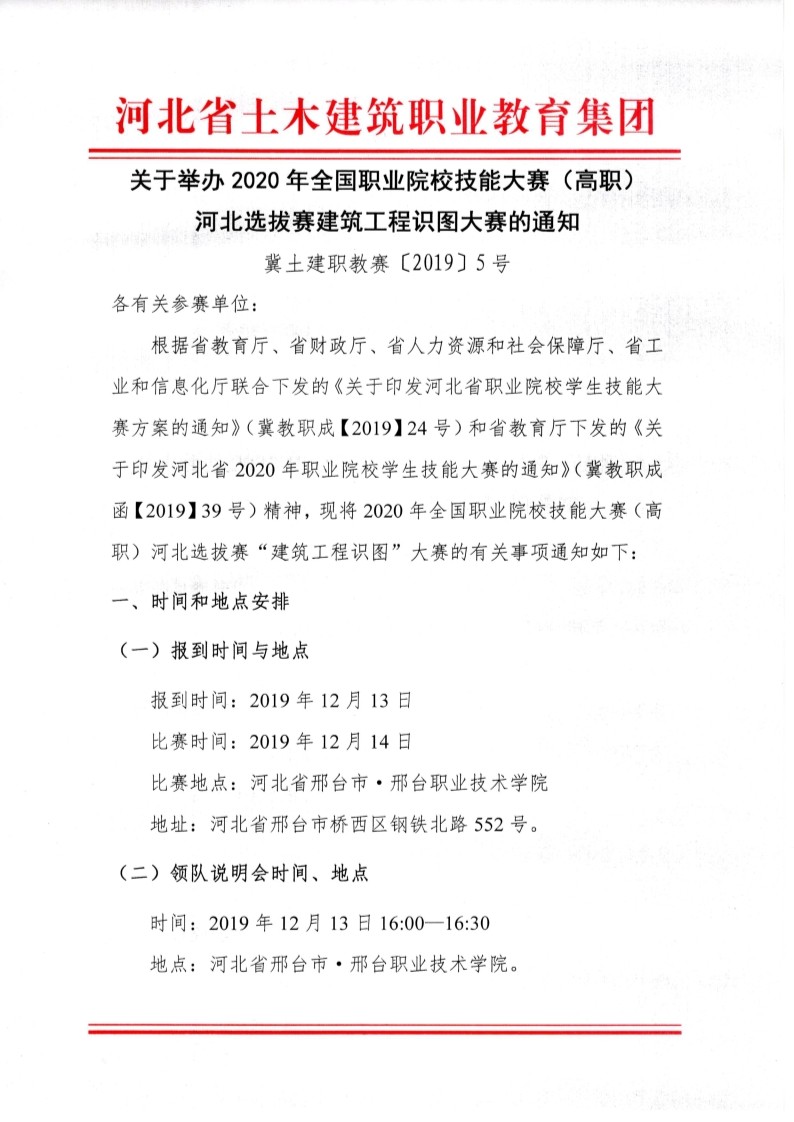 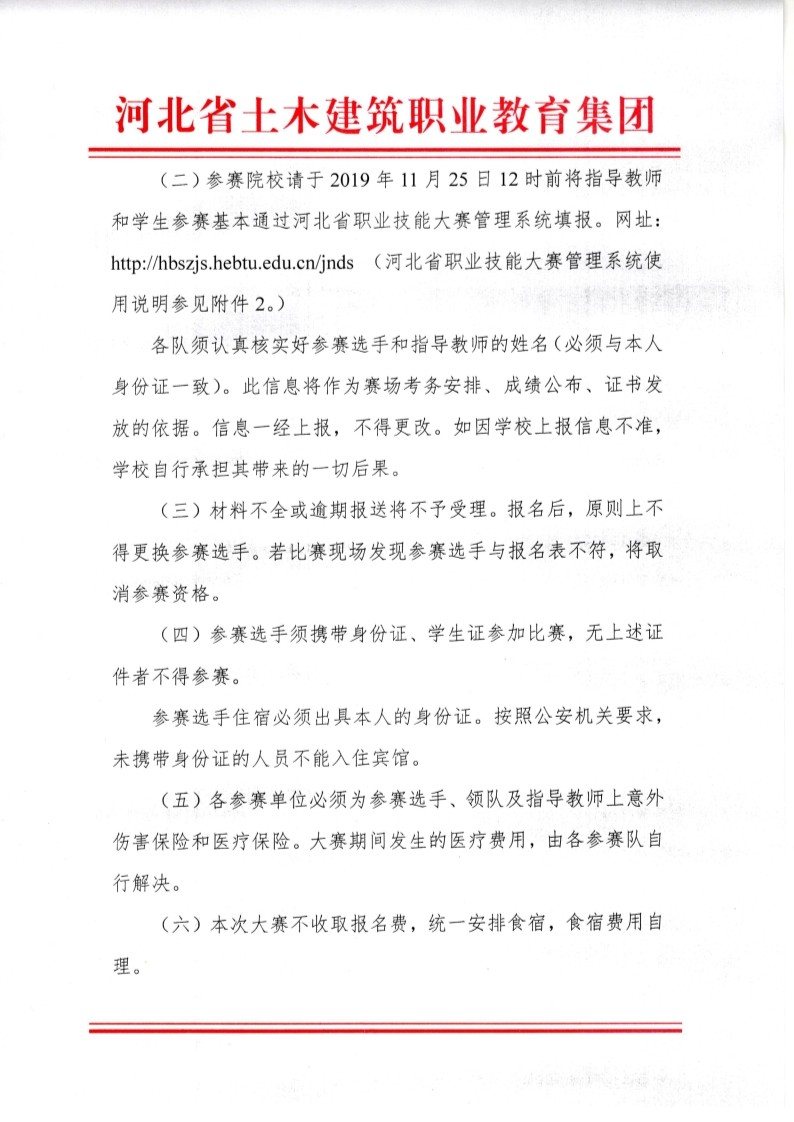 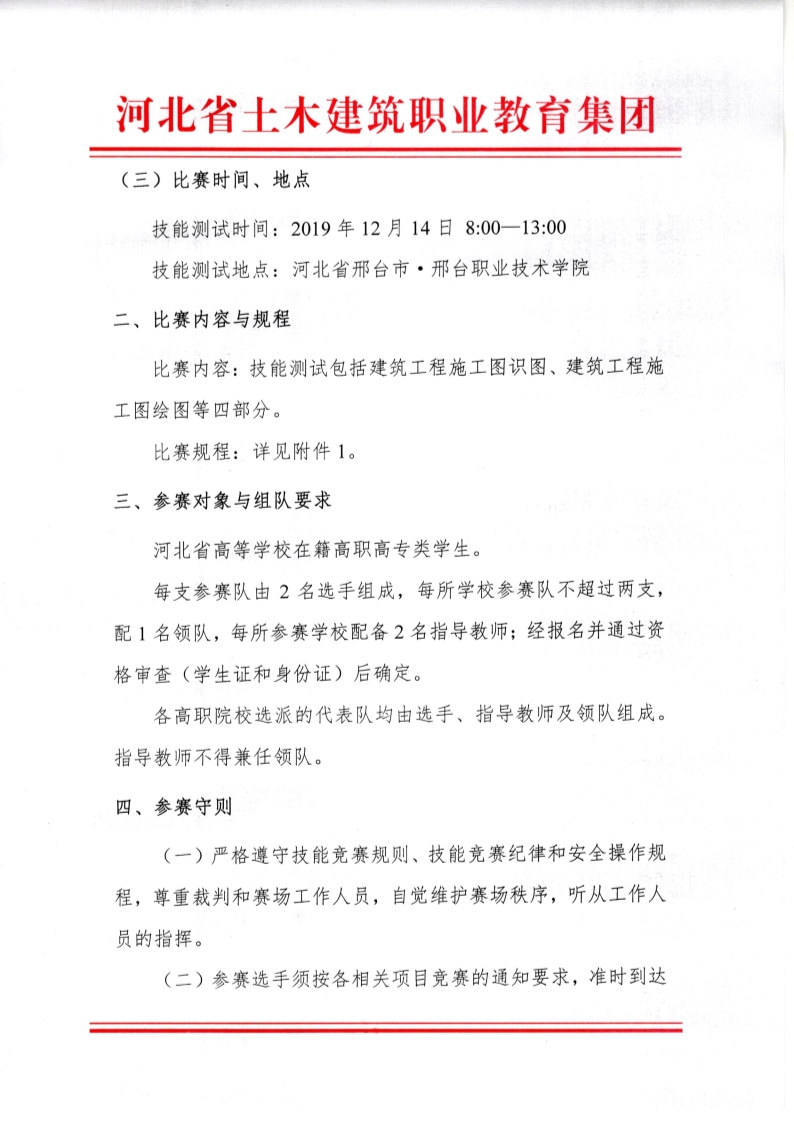 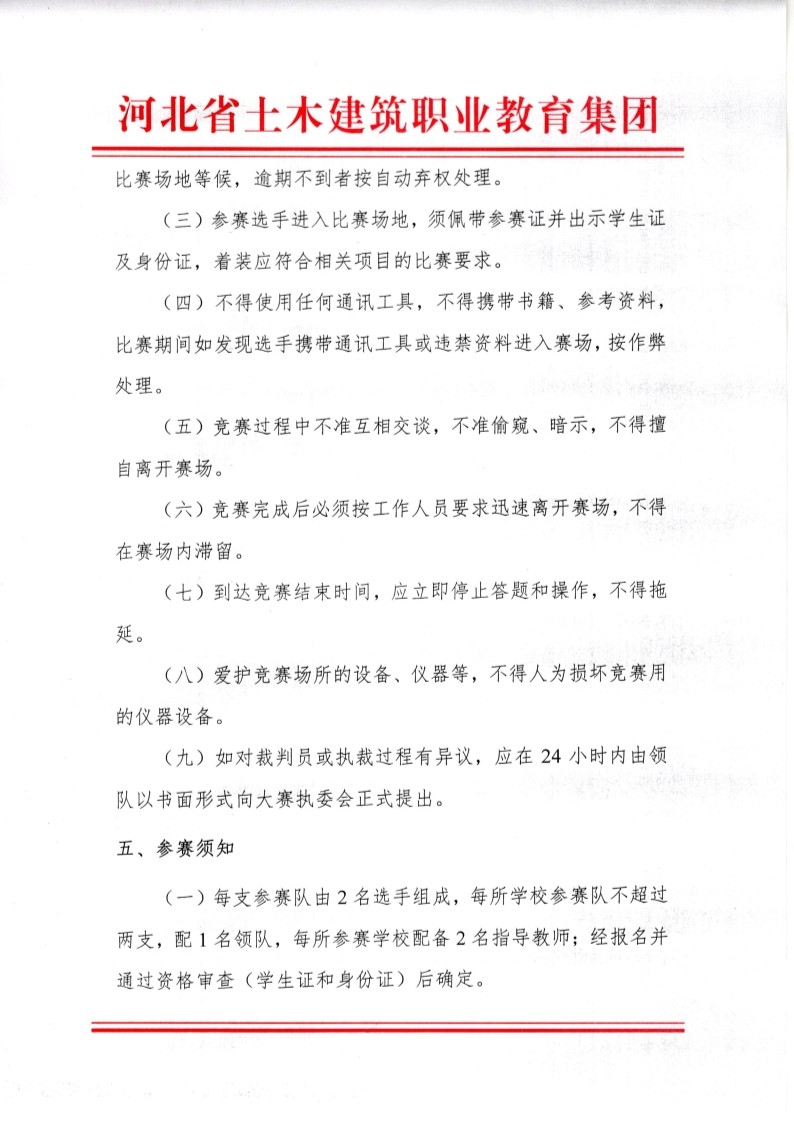 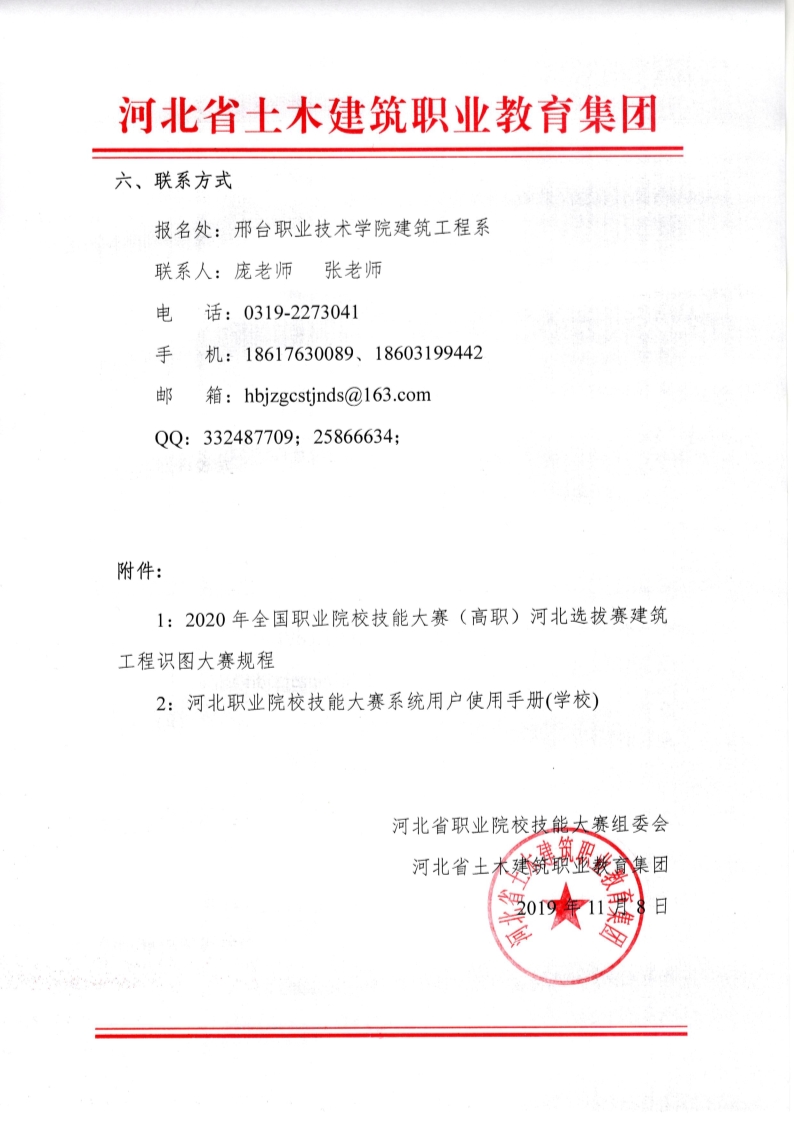 2020年河北省高职院校建筑工程识图技能大赛通知及规程.rar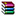 